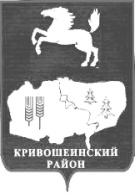 АДМИНИСТРАЦИЯ КРИВОШЕИНСКОГО РАЙОНАПОСТАНОВЛЕНИЕ07.07.2022                                                                                                                     № 507с. Кривошеино Томской областиО внесении изменений в постановление Администрации 
Кривошеинского района от 26.05.2022 № 380 «О создании согласительной комиссии по закупкам товаров, работ, услуг для муниципальных нужд муниципального образования Кривошеинский район Томской области»В целях реализации Федерального закона от 8 марта 2022 года № 46-ФЗ "О внесении изменений в отдельные законодательные акты Российской Федерации", постановления Администрации Томской области от 24.03.2022 № 100а " Об установлении случаев осуществления закупок товаров, работ, услуг для государственных и муниципальных нужд у единственного поставщика (подрядчика, исполнителя) в целях обеспечения нужд Томской области, муниципальных нужд муниципальных образований, находящихся на территории Томской области, и порядка их осуществления"и в связи с кадровыми изменениямиПостановляю: 1.      Внести в приложение № 1 к постановлению Администрации Кривошеинского района от 26.05.2022 № 380 «О создании согласительной комиссии по закупкам товаров, работ, услуг для муниципальных нужд муниципального образования Кривошеинский район Томской области» следующие изменения:1)    вывести из состава Согласительной комиссии по закупкам товаров, работ, услуг для муниципальных нужд муниципального образования Кривошеинский район Томской области (далее – Согласительная комиссия) Филимонову Юлию Александровну -и.о. руководителя Управления финансов Администрации Кривошеинского района;2)   ввести в состав Согласительной комиссии  заместителем председателя комиссии Ерохину Ирину Викентьевну – руководителя Управления финансов Администрации Кривошеинского района   Настоящее постановление вступает в силу с даты его подписания.Настоящее постановление подлежит размещению в Сборнике нормативных актов Администрации Кривошеинского района и размещению в информационно-телекоммуникационной сети «Интернет» на официальном сайте муниципального образования Кривошеинский район Томской области.Контроль за исполнением настоящего постановления возложить на Первого заместителя Главы Кривошеинского района.Глава Кривошеинского района                                                                          	А.Н.КоломинПрокуратура, библиотека, члены комиссии Е.В. Шабарова8(38251)21763